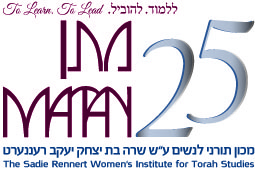 פרשת בא תשע"דד"ר אביבה גוטליב זורנברג1) שפת אמת: 45ולמען תספר כו' וידעתם כי אני ה' כו'. יש לרמוז בזה הפסוק כי ע"י הסיפור ביצ"מ זוכין לדעת את ה' וכדאיתא כל המרבה לספר ביצ"מ ה"ז משובח שזוכה לדעת כנ"ל.2) רש"י על שמות פרק יב פסוק לא - לבולכו עבדו וגו' כדברכם - הכל כמו שאמרתם ולא כמו שאמרתי אני בטל לא אשלח בטל מי ומי ההולכים בטל רק צאנכם ובקרכם יצג.גם צאנכם גם בקרכם קחו - ומהו כאשר דברתם (שמות י) גם אתה תתן בידינו זבחים ועולות:קחו כאשר דברתם וברכתם גם אותי -  התפללו עלי שלא אמות שאני בכור (מכילתא):3) רמב"ן על שמות פרק ז פסוק טז והנה לא שמעת עד כה בעבור שזאת מכה, ומעתה יחל להכותו, אמר לו כי רשעו גורם לו להביא עליו עונש שלא שמע למצות בוראו והנה פרעה לא היה אומר להם בפירוש שלא ישמע ולא ישלח, רק בפעם הראשון שאמר לא ידעתי את ה' וגם את ישראל לא אשלח (לעיל ה ב), ולא היה גוער בהם רק שומע דבריהם ושותק, כי יפחד מהמכות מעת שעשו לפניו מופת התנין ובלע מטותם אך במכות הראשונות מנסה את החרטומים לעשות כהם, כלומר שהם מעשה כשפים והנה הוא ירא ומתחזק, וזה טעם ויחזק לב פרעה (להלן פסוק כב): 4) אור החיים על שמות פרק יא פסוק ט ויאמר ה' וגו' לא ישמע - הכוונה בזה אולי שחשב משה כי פרעה בראותו כל המופתים והפלאים אשר עשה משה בזה, הגם שיראה כי הלכו ישראל ולא חזרו, שמא תפול עליו אימתה ופחד ולא ירדוף אחרי בני ישראל, לזה הודיעו כי לא ישמע פירוש לא יקבל אליכם פירוש למה שאתם חושבים שהחליט דעתו מישראל, ואמר לשון עתיד לומר אפילו אחר מכת בכורות לא אכניע לבו לקצה האחרון לקבל לשלוח בהחלט, והטעם למען רבות מופתי בארץ מצרים כשירדפו אחריהם ואומרו ארץ, כבר אמרו ז"ל (במכילתא להלן יד כה) בפסוק כי ה' נלחם להם במצרים וגו' יעויין שם דבריהם:5א) רש"י על שמות פרק טו פסוק כו לא אשים עליך - ואם אשים הרי הוא כלא הושמה, כי אני ה' רופאך זהו מדרשו (מכילתא) ולפי פשוטו כי אני ה' רופאך ומלמדך תורה ומצות למען תנצל מהם כרופא הזה האומר לאדם אל תאכל דברים שמחזירים אותך לידי חולי וזהו איזון מצות וכן הוא אומר (משלי ג) רפאות תהי לשרך:5ב) תלמוד בבלי מסכת סנהדרין דף קא/א כי אני ה' רופאך וכי מאחר שלא שם רפואה למה אמר ליה הכי אמר רבי יוחנן מקרא זה מעצמו נדרש שנאמר ויאמר אם שמוע תשמע לקול ה' אלהיך אם תשמע לא אשים ואם לא תשמע אשים אף על פי כן כי אני ה' רופאך.6) מדרש רבה שמות פרשה ה פסקה כב על כן הם צועקים לאמר וגו' תכבד העבודה על האנשים מלמד שהיו בידם מגילות שהיו משתעשעין בהם משבת לשבת לומר שהקדוש ב"ה גואלן לפי שהיו נוחין בשבת אמר להן פרעה תכבד העבודה על האנשים ויעשו בה ואל ישעו וגו' אל יהו משתעשעין ואל יהו נפישין ביום השבת:7) רש"י על שמות פרק יב פסוק יא מתניכם חגורים - מזומנים לדרך:בחפזון -  לשון בהלה ומהירות כמו (ש"א כג) ויהי דוד נחפז ללכת (מ"ב ז) אשר השליכו ארם בחפזם:פסח הוא לה' - הקרבן הוא קרוי פסח על שם הדלוג והפסיחה שהקב"ה מדלג בתי ישראל מבין בתי מצרים וקופץ ממצרי למצרי וישראל אמצעי נמלט ואתם עשו כל עבודותיו לש"ש (ד"א) דרך דילוג וקפיצה זכר לשמו שקרוי פסח וגם פסק"א לשון פסיעה:8) מכילתא: שמות יב:יא ואכלתם אותו בחפזון זה חפזון מצרים. רבי יהושע אומר ואכלתם אותו בחפזון זה חפזון ישראל. אתה אומר כן או אינו אלא חפזון מצרים כשהוא אומר כי גורשו ממצרים הרי חפזון מצרים אמור ומה תלמוד לומר בחפזון חפזון ישראל. אבא חנן משום רבי אלעזר אומר זה חפזון שכינה אף על פי שאין ראיה לדבר זכר לדבר שה"ש ב' קול דודי הנה זה בא וגו' ואומר שם הנה זה עומד אחר כתלנו. יכול אף לעתיד לבא יהא חפזון שנא' ישעיה נ"ב כי לא בחפזון תצאו ובמנוסה לא תלכון כי הולך לפניכם ה' וגו':9) ליקוטי מוהר"ן מהדורא קמא סימן ס אות ח וזה בחינת מה שדרשו רבותינו, זכרונם לברכה (סנהדרין ק): על פסוק זה:"ועלהו לתרופה" 'להתיר פה אלמים, ולהתיר פה עקרות'. כי על ידי זה שמעורר בני אדם משנתם על ידי ספורי מעשיות, שזהו בחינת: "ועלהו לתרופה" וכו' כנ"ל, על ידי זה נעשה בחינת 'להתיר פה אלמים'. כי מקדם כשהיו בבחינת שנה, ולא היו שומעים התעוררות החכם, ולא היה נשמע לאזניהם דבריו, כי 'זכאה מאן דמלל על אודנא דשמע' (זהר תצוה קפ"ו:), אבל הם היו כחרשים ולא היו שומעים כלל. ומחמת זה לא היה אפשר להם לדבר, כי 'סתם חרש הוא שאינו שומע ואינו מדבר' (תרומות פרק א' עין שם, חגיגה ב:), דהיינו מחמת שאינו שומע אינו יכול לדבר. ועכשו שמעוררו החכם, ושומע דבריו, אזי יכולים לדבר. וזה בחינת 'להתיר פה אלמים', וזה בחינת (משלי ל"א): "פתח פיך לאלם":ועל ידי זה הוא בחינת להתיר פה עקרות, כי זה הדבור שהיה מצומצם אצלם כל כך זה זמן רב שהיו חרשים ואלמים, עכשו כשיוצא הדבור, הוא יוצא בכח גדול, בבחינת (תהלים ק"ג):"גבורי כח עשי דברו". וזה הכח בא לכלי הולדה, בחינת (בראשית מ"ט): "כחי וראשית אוני". דהיינו בטחני הדור, שהם בחינת כלי ההולדה, הם מקבלין זה הכח, בבחינת (ישעיה מ):"וקוי ה' יחליפו כח". ועל כן נקראין הכליות, בטוחות, כי הכליות הם כלי ההולדה. וכשמקבלין בטחני הדור, זה הכח של הדבור, הם מקבלין על פי דין ומשפט. כל אחד לפי בטחונו, כן מקבל הכח. וזה בחינת: "פתח פיך לאלם", אל דין כל בני חלוף, בחינת: "קוי ה' יחליפו כח". שעל ידי פתח פיך וכו', על ידי זה יוצא כח הדבור אל כלי ההולדה, שהם הבטחנים, שמקבלין אותו על פי דין ומשפט כנ"ל. וצריך לראות, שיהיו כלי הדבור סמוכין וקרובין אל כלי ההולדה, כדי שיוכלו לקבל כח הדבור כנ"ל, שלא יהיו בבחינת (ירמיה י"ב): "קרוב אתה בפיהם ורחוק מכליותיהם". ועל כן הויה אחת לכלי הדבור ולכלי ההולדה...10) שפת אמת: ספר ויקרא - לפסח - שנת [תרמ"ד] (פסח 72)מה שתקנו חכמים ד' כוסות נגד ד' לשונות של גאולה. וגם ענין הסיפור ביצ"מ דהוא מצוה רבה. הענין הוא דאז הי' בחפזון וכמ"ש בפסוק כשהגיד מרע"ה לישראל אלה הלשונות לא שמעו אל משה מקוצר רוח. ולכן צריכין עתה לספר ביצ"מ. ובוודאי לא לחנם נאמר זה לבנ"י אם כי הי' גלוי וידוע לפניו שלא ישמעו מקוצר רוח. רק שנעשה מזה תורה לכל הדורות ויש בכל דור התגלות לשונות הגאולה. ומה שהי' נעשה אז בחפזון נסדר אח"כ בפרטות שהבינו בנ"י אח"כ כל פרטי הגאולה. ותמיד מתגלה פי' הגאולה יותר. לכן קראו סדר שעיקר הסיפור הוא לסדר כל הדברים שהי' נעשה אז בחפזון:11) בית יעקב: בא, טזולמען תספר באזני בנך ובן בנך וגו' וידעתם כי אני ה' – הדעה והדיבור לחי עולמים כל השיר הזה נתייסד על שני הפכיית אשר לא יתכנו שניהם להתאחר בבו"ד כי דיבור הוא עקשות כדאיתא עביד אינש לאחזיקי דיבורי' ובדיבור נתעלה האדם על כל בעלי חיים כי בהם לא נמצא כח הדיבור וכאשר ידבר האיש לזולתו כי ירצה שיסכים לרצונו. בעת דיבורו אין בו כל כך דעת וכח להבינו הדיבור על כל אופניו שזה לא נמצא רק בחי עולמים והשי"ת בירך בזה את ישראל ולמען תספר וגו' וידעתם כי אני ה':Parashat Bo 5774 (2013)Dr. Avivah Gottlieb Zornberg1) Sefat Emet: 45 This verse hints that it is by means of the telling of the story of the Exodus from Egypt that we merit to know G-d, as we find (in the Haggadah) "Whoever tells more All of the Exodus is more praiseworthy," in that they merit to know, as noted above.2) Rashi - Shemot 12:31-32Go worship, etc., as you have said - Everything [shall be] as you have said and not as I have said. Void is [my statement:] "I will not send."Void is [my statement:] "Who and who are going?" Void is [my statement:] "Only your sheep and cattle shall remain."Take your sheep and cattle too - What is [stressed] {Ka’asher dibartem} ---as you have said? [It alludes to:] "You yourself will place in our hands [animals for] korbonos and burnt-offerings take, as you have said."Bless me too - [Meaning:] "Pray for me that I do not die, for I am a first-born son."3) Ramban – Shemot 7:16And, behold, hitherto thou hast not hearkened. Because this was one of the [ten] plagues and henceforth He will begin to smite him, He therefore said to him that it was his wickedness which was responsible for the bringing of the punishment upon him since he hearkened not to the command of his Creator. Now at this time [i.e., when the warning about the first plague was given to him], Pharaoh did not declare to Moses and Aaron that he will neither hearken to G-d’s words nor let the people go. It was only at the first time [when they came before him] that he said, “I know not the Eternal, and moreover I will not let  go.” At present, he did not rebuke them; he only heard their words and remained silent, for since they performed the wonder of the serpent before him and Aaron’s rod swallowed up their rods, he was already afraid of the plagues, except that during the first plagues he attempted that the magicians do likewise, that is, by means of deeds of sorcery. Thus he was afraid, and yet he hardened his heart. This is the sense of the expression, “And Pharaoh’s heart was hardened.” 4) Ohr HaChayim – Shemot 11:9 – not available in English 5a) Rashi – Shemot 15:26I will not bring upon you - [Meaning:] and if I do bring it it will be as if it were not brought--- "for I am Ad-noy, Who heals you." That is its midrashic explanation. But its plain explanation is: "For I am Ad-noy, Who heals you, and teaches you Torah and mitzvos so that you may be saved from them (the diseases)." It is like a doctor who tells a person: "Do not eat this particular thing lest it bring you to disease this represents listening to the mitzvos. this is what is meant when it says. "It (obedience to mitzvos) will be healthful to your body."5b) Babylonian Talmud, Sanhedrin 101a… “for I am the Lord that healeth thee,” But since He hath brought no [disease], what need is there of a cure?-He replied: Thus hath R. Johanan said: This verse is self-explanatory, because the whole reads, And he said, if thou wilt diligently hearken to the voice of the Lord thy God: thus, if thou wilt hearken, I will not bring [disease upon thee], but if thou wilt not, I will; yet even so, “I am the Lord that healeth thee.”6) Shemot Rabbah 5:22 THEREFORE THEY CRY, SAYING... LET HEAVIER WORK BE LAID UPON THE MEN... AND LET THEM NOT REGARD (YISH'EU) LYING WORDS (V, 9). This is to teach us that the Israelites possessed scrolls with the contents of which they regaled themselves (mishta'sheim) each Sabbath, assuring them that God would redeem them. Thus because they rested on the Sabbath, Pharaoh said to them: LET HEAVIER WORK BE LAID UPON THE MEN, THAT THEY MAY LABOUR THEREIN; AND LET THEM NOT REGARD LYING WORDS  (ib.)-let them not take delight or rest on the Sabbath day.7) Rashi – Shemot 12:11With your waist belted - ready to travel. In haste- {b’chipazon} is a term denoting rushing and hurrying, as in: "And David {n’echpaz} rushed to leave," [or:] "which the Aramites threw away {b’chophzam} in their rush."It is a Pesach-offering to Ad-noy - The korbon (sacrifice) is called "Pesach" on account of the skipping and passing over, because G-d skipped over the Israelite houses that were among the Egyptian houses and He would jump from Egyptian to Egyptian and the Israelite in the middle escaped. "[Therefore,] you perform all its (the korbon Pesach) service for the sake of G-d" in a manner of skipping and springing (i.e., hastily) as a remembrance of its (i.e., the korbon's) name which is called "Pesach" ("skipping or passing over"). Also, the word [for Passover] Paske [in Old French] denotes stepping-over. 8) Mechilta: Shemot 12:11And Ye Shall Eat It in Haste – This refers to the bustle of the Egyptians. You interpret it as referring to the bustle of the Egyptians. Perhaps this is not so, but it refers to the bustle of the Israelites? It says, however: “But against any of the children of  shall not a dog whet his tongue” (Ex. 11.7). The bustle of  is already referred to there. To what then must I apply: “And ye shall eat it in haste?” To the bustle of the Egyptians. R. Joshua, the son of Korhah says: “And ye shall eat it in haste.” This refers to the bustle of . You interpret it as referring to the bustle of . Perhaps it is not so, but it refers to the bustle of the Egyptians. But it says: “Because they were thrust out of  and could not tarry” (v. 39). The bustle of the Egyptians is referred to there. Hence, what must scripture refer to by saying: “And ye shall eat it in haste?” To the bustle of the Israelites. Abba Hanin in the name of R. Eliezer says: It refers to the haste of the Shekinah. And though there is no proof for this, there is a hint of it: “Hark! My beloved! Behold He cometh, etc. Behold He standeth behind our wall” (Cant.2.8-9). One might think that in the future also the deliverance will be in haste. But it says: “For ye shall not go out in haste, neither shall ye go by flight; for the Lord will go before you” (Isa. 52.12). 9) Likkutei Moharan 60:8 - not available in English10) Sefat Emet: Pesach 72The Sages instituted the Four Cups of Wine (for the Seder) corresponding to the four expressions of redemption.  The telling of the story of the Exodus from  is a great mitzvah.The issue is that the historical redemption happened in haste; as the Torah says, when Moses our Teacher told the people these four expressions of redemption, they did not listen to him due to their impatience.  For that reason, today, we need to tell the story of the Exodus (at great length).Indeed, it was not for nothing that the Children of Israel were told these words of redemption, even God knew that they would not listen due to their impatience. Rather, from this, Torah was made and continues to be made for all generations, and in every generation there is a revelation of the expressions of redemption.  So what was done then in haste would later be laid out in detail in that the Children of Israel would later understand all the details of redemption.  The meaning of redemption is always being further revealed.This is why it is called a "seder" (order), since the essence of narrative is to lay out all the elements that happened then in haste.11) Beit Yaakov: Bo, 16 - not available in English12) ‘A Prayer for Old Age,’ W.B. Yeats God guard me from those thoughts men thinkIn the mind alone;He that sings a lasting songThinks in a marrow bone;